«Животные и птицы леса»Цель: рассмотреть картину, рассказать и показать детям кто обитает в лесу, кто чем питается.Взрослый: Давай, посмотрим кто изображен на картине?Ребенок: медведь, лиса, кабан, волк,белка, заяц, тетерев и другие лесные птицы.Взрослый: Как можно назвать одним словом всех кто тут изображен? Ребенок: животныеВзрослый: Правильно, молодец! Это животные которые обитают в наших лесах. А чем они питаются, как думаешь? Давай порассуждаемМедведь ест ягоды, дикий мед, волк – охотник и питается другими животными, лиса тоже хищник. Заяц ест кору деревьев, растения. Белка питается желудями, орехами, грибами. Кабаны находят в лесу желуди, корни дервьев. Большое разнообразие в корме у тетерева можно обнаружить летом и весной. В эти периоды времени они употребляют много листьев травы и кустарников, бутонов, цветов, семян. 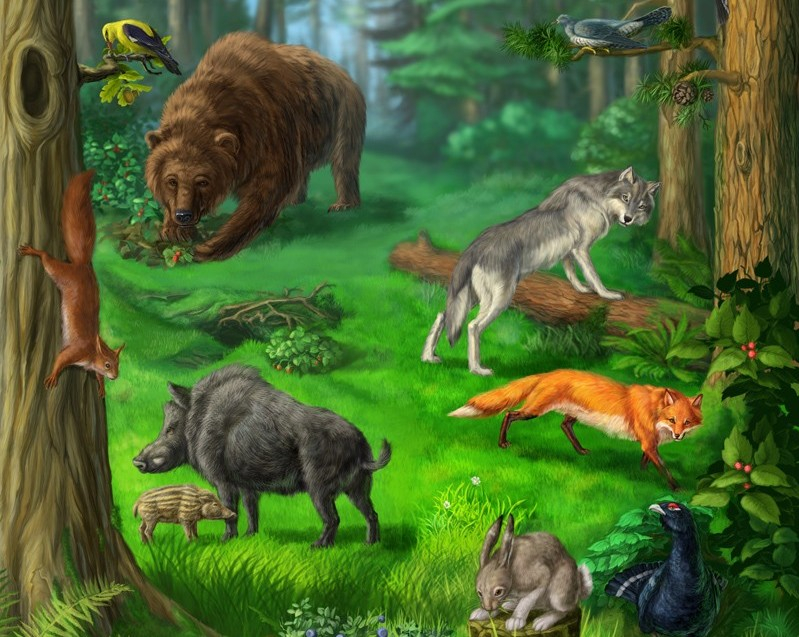 